有梦想 · 新力量京威股份-宁波福尔达智能科技有限公司简介    宁波福尔达智能科技有限公司，上海福宇龙汽车科技有限公司，上海福太隆汽车电子科技有限公司， 是北京威卡威汽车零部件股份有限公司（证券简称：京威股份，证券代码：002662）旗下的全资子公司和控股子公司。员工1800余人，年销售额近18亿，其中，在慈溪、宁波、上海三地拥有近300位优秀的研发人员，具有光、机、电、智能集成控制系统产品、高精度模具、智能装备（包括自动化装配、智能在线检测生产线、物流自动化、自动仓储设备等）的自主创新设计开发、制造、配套服务整合的能力。    公司历经20年，坚持 “以技术引领市场、以创新追求发展”的经营方针，专致为一汽大众、上汽大众、上海通用、北京奔驰、福建奔驰、广汽丰田、一汽丰田、美国福特、捷豹路虎、一汽集团、长城、华晨、江淮等整车厂（包括在欧洲、日本）进行同步设计、开发、制造、销售各款中高端乘用车智能电子集成控制系统，汽车照明系统，关键功能件等，拥有国家专利200多项。我们不断努力，立志成为行业领先、客户信赖的汽车零部件供应商。为满足公司未来发展对研发人才的需求，公司正式启动研发人才储备计划——FRD计划【Future Raising-star Development Plan】，帮助应届毕业生完成从学生向职业人的转变，尽快成长为公司技术或业务骨干。现已启动2018校园招聘活动，面向全国诚邀优秀而渴求卓越的您加盟。1.招聘岗位：2、基本要求（1）2018届应届本科及硕士毕业生，中共党员、学生干部优先；（2）专业要求：材料、机械、机电、模具、光学、电子信息、计算机科学与技术等相关专业；（3）专业知识扎实，执行力强，有强烈的事业心，富有工作激情；（4）积极主动、乐于探究与创新，具有良好的学习能力、逻辑能力、沟通能力和团队精神。3.招聘流程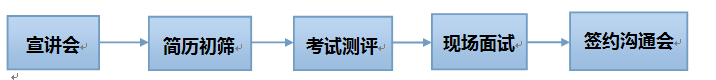 （1）参加宣讲会请随身携带您的个人简历，就近参加宣讲会，全国行程安排详见公司微信平台；（2）简历初筛对报名人员进行资格审查、履历评价，通过资格审查的人员，将通过短信或邮件通知方式通知参加下一轮考试测评；（3）考试测评我们将通过短信或邮件等方式通知您参加在线考试，并对通过考试的同学发送胜任力测评；（4）面试我们将通过短信、邮件或电话等方式通知您参加面试，可带上其他证书、项目等资料；（5）签约沟通会     我们将在每个城市召开录用沟通会，双方在充分沟通的前提下，本着“双向选择”的原则，签订三方协议。4.职业发展及薪酬福利（1）系统的人才培养机制公司为您搭建了快速职业发展多通道，通过集中培训、一线实习、部门实习、跨部门轮岗、项目历练等锻炼，在2—3年内成为公司各   部门的技术或业务骨干。    1)     系统的人才培养机制，为应届生定制专项的培养计划；2)     轮岗及多轨道的职业发展道路；3)     公司高层的全面关注：为每位应届生配备“导师”，他们均是经验丰富的部门骨干人员，他们将分享宝贵的经验，帮助应届生更快速的成长。（2）完善的薪酬福利体系及丰富多彩的活动平台1)    双休、法定节假日2)    五险一金3)    免费工作餐、员工宿舍或租房补贴4)    带薪年假、婚假、产假等5)    定期体检6)    急难救助基金7)    节日福利、旅游、运动会、户外拓展等8)    慈溪政府对慈溪区域就业的应届毕业生提供额外补助【人才补助、购房补助】，具体信息可查看“慈溪人才网”序号岗位名称岗位类别人数学历要求专业要求工作区域1结构工程师研发-结构类18本科/硕士机械类、机电类、模具类等相关专业宁波/上海2模具工程师研发-结构类1本科模具设计与制造专业上海3硬件工程师研发-电子类9本科/硕士电子信息科学与技术、机械电子工程、电气工程及其自动化等相关专业宁波/上海4光学工程师研发-光学类5本科/硕士光学，机械等相关专业宁波/上海5软件工程师研发-软件类8本科/硕士电子信息工程、自动化、计算机科学与技术、软件工程专业宁波/上海6软件测试工程师研发-软件类3本科计算机、电子、通讯等相关专业上海7工艺工程师研发-工艺类12本科材料类、机械类、机电类、模具类相关专业宁波/上海8生技工程师研发-工艺类1本科材料类、机械类、机电类、模具类相关专业宁波9质量工程师研发-管理类7本科机械类、机电类、模具类等相关专业宁波/上海11项目工程师研发-管理类3本科/硕士德语、机械类、机电类、模具类相关专业上海